                             REQUERIMENTO Nº Assunto: Solicita à SABESP - Companhia de Saneamento Básico do Estado de São Paulo, que execute operação de camada asfáltica, na Travessa Sebastião Ignácio de Camargo, altura do nº 53, no Jardim Galetto.Senhor Presidente,CONSIDERANDO, que a SABESP efetuou o serviço de reparo no encanamento da Travessa Sebastião Ignácio de Camargo, e fora deixado um buraco no local.CONSIDERANDO, que este buraco se encontra a céu aberto.CONSIDERANDO, que isso implica na segurança das pessoas que transitam pelo local.REQUEIRO, nos termos regimentais e após ouvido o Douto e Soberano plenário, que seja oficiado SABESP - Companhia de Saneamento Básico do Estado de São Paulo, no sentido de executar a operação de camada asfáltica.  		SALA DAS SESSÕES, 04 de outubro de 2017.SÉRGIO LUIS RODRIGUESVereador – PPS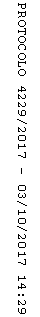 